APSTIPRINĀTSar Iepirkuma komisijas2017.gada 30.jūnija lēmumu.Komisijas sēdes protokols Nr.1RĪGAS TEHNISKĀS UNIVERSITĀTESIEPIRKUMAID Nr. RTU-2017/59“Datu iegūšanas moduļa izgatavošana un piegāde ERAF projekta “Nanolīmenī modificētu tekstiliju virsmu pārklājumu sintēze un enerģētiski neatkarīgas mērīšanas sistēmas integrācija viedapģērbā ar medicīnisko novērojumu funkcijām”, līguma Nr.1.1.1.1/16/A/020, ietvaros”VISPĀRĪGĀ INFORMĀCIJAIepirkums: Publisko iepirkumu likuma 9. panta kārtībā. Iepirkums daļā Nr.1 un Nr.2 tiek rīkots Eiropas Reģionālās attīstības fonda (turpmāk arī ERAF) projekta “Nanolīmenī modificētu tekstiliju virsmu pārklājumu sintēze un enerģētiski neatkarīgas mērīšanas sistēmas integrācija viedapģērbā ar medicīnisko novērojumu funkcijām”, līguma Nr. 1.1.1.1/16/A/020 (PVS ID 2588), ietvaros.Iepirkuma identifikācijas numurs: RTU-2017/59Pasūtītājs (Līgumā): Rīgas Tehniskā universitāte (turpmāk tekstā arī – “RTU”), Adrese: Kaļķu iela 1, Rīga, LV – 1658, izglītības iestādes reģ.Nr.3341000709, PVN Reģ. Nr.LV90000068977,Tīmekļvietne: www.rtu.lv. Pretendents ir piegādātājs, kurš iesniedzis piedāvājumu.Piegādātājs – fiziskā vai juridiskā persona, šādu personu apvienība jebkurā to kombinācijā, kas attiecīgi piedāvā tirgū Tehniskajā specifikācijā noteikto preci.Komisija – Rīgas Tehniskās universitātes iepirkuma komisija, kas pilnvarota organizēt iepirkumu, saskaņā ar rīkojumu.Iepirkuma priekšmets: Datu iegūšanas moduļa izgatavošana un piegāde, saskaņā ar tehnisko specifikāciju (Pielikums Nr.2). Iepirkuma priekšmets ir sadalīts šādās daļās:iepirkuma daļa Nr.1: Datu iegūšanas moduļa izgatavošana un piegāde. Galvenā priekšmeta CPV kods: 48614000-5 (Datu iegūšanas sistēma);iepirkuma daļa Nr.2: Datu iegūšanas moduļa projektēšana, izgatavošana un piegāde. Galvenā priekšmeta CPV kods: 48614000-5 (Datu iegūšanas sistēma).Preču piegādes vieta: iepirkuma daļā Nr.1 un Nr.2 – Ķīpsalas iela 6 - 238.telpa, Rīga.Piedāvājuma izvērtēšanas kritērijs: Pasūtītājs katrā iepirkuma daļā piešķir iepirkuma līguma slēgšanas tiesības saimnieciski visizdevīgākajam piedāvājumam, kuru nosaka, ņemot vērā tikai cenu.Piegādātājs var iesniegt vienu piedāvājuma variantu par visu iepirkuma priekšmeta apjomu, par vairākām iepirkuma daļām, vai par katru iepirkuma daļu atsevišķi.Preču piegādes termiņš: iepirkuma daļā Nr.1: ne vēlāk kā līdz 2018.gada 30.janvārim no līguma noslēgšanas brīža;iepirkuma daļā Nr.2: ne vēlāk kā līdz 2018.gada 30.jūnijam no līguma noslēgšanas brīža.Norēķinu kārtība ir noteikta Iepirkuma līguma projektā (Pielikums Nr.4).Iepirkuma dokumentu saņemšana un citi nosacījumi:Piegādātāji ar iepirkuma nolikumu var iepazīties un lejupielādēt pircēja profilā: Rīgas Tehniskās universitātes tīmekļvietnē www.rtu.lv sadaļā „Publiskie iepirkumi” vai Rīgas Tehniskās universitātes Iepirkumu nodaļā, Kaļķu ielā 1 – 322.kab., Rīgā, darbdienās, līdz 2017.gada 14.jūlijam, plkst.1000.Pasūtītāja kontaktpersona, kura ir tiesīga iepirkuma gaitā sniegt organizatoriska rakstura informāciju par nolikumu: Artis Celitāns, tālrunis: 67089476, fakss: 67089710, e-pasts: artis.celitans@rtu.lv.Piedāvājuma iesniegšana ir pretendenta brīvas gribas izpausme, tāpēc neatkarīgi no iepirkuma rezultātiem, Pasūtītājs neuzņemas atbildību par pretendenta izdevumiem, kas saistīti ar piedāvājuma sagatavošanu un iesniegšanu.Papildus informācijas pieprasīšana un sniegšana:Informācijas apmaiņa starp Pasūtītāju un piegādātājiem notiek rakstiskā veidā pa pastu (adrese: Rīgas Tehniskā universitāte, Kaļķu iela 1 – 322.kab., Rīga, LV - 1658), pa faksu (67089710), vienlaikus dokumenta  oriģinālu nosūtot pa pastu vai elektroniski (e-pasts:  artis.celitans@rtu.lv). Dokumenta oriģināls nav jānosūta pa pastu, ja dokuments iepriekš ir nosūtīts elektroniski, izmantojot drošu elektronisko parakstu. Ja piegādātājs ir laikus pieprasījis papildu informāciju par iepirkuma nolikuma iekļautajām prasībām, Pasūtītājs to sniedz 3 (triju) darbdienu laikā, bet ne vēlāk kā četras dienas pirms piedāvājumu iesniegšanas termiņa beigām. Papildu informāciju Pasūtītājs piegādātājam, kas uzdevis jautājumu, un vienlaikus ievieto šo informāciju pircēja profilā, kurā ir pieejami iepirkuma nolikums, norādot arī uzdoto jautājumu.Pasūtītājs papildus informāciju, kā arī citu informāciju, kas ir saistīta ar šo iepirkumu, publicē pircēja profilā Pasūtītāja tīmekļvietnē www.rtu.lv sadaļā „Publiskie iepirkumi”.Piegādātājs pats ir atbildīgs par sekošanu aktuālajai informācijai, kas tiks publicēta pircēja profilā  saistībā ar iepirkumu. Informācijas apmaiņai, kas neattiecas uz iepirkuma dokumentiem, piedāvājumiem, var izmantot mutvārdu saziņu. Mutvārdu saziņas saturs ir dokumentējams rakstveidā vai audioierakstos, ja tas var ietekmēt piedāvājumu saturu un piedāvājumu vērtēšanu.Piegādātājam komunikācija ar Pasūtītāju jānodrošina latviešu valodā.Iespējamā inflācija, tirgus apstākļu maiņa vai jebkuri citi apstākļi nevar būt par pamatu cenas paaugstināšanai, pretendentam ir jāprognozē tirgus situācija sagatavojot finanšu piedāvājumu.Laikā no piedāvājumu iesniegšanas dienas līdz to atvēršanas brīdim Pasūtītājs nesniedz informāciju par citu piedāvājumu esību. Piedāvājumu vērtēšanas laikā līdz rezultātu paziņošanai Pasūtītājs nesniedz informāciju par vērtēšanas procesu.Komisijas, pretendentu tiesības un pienākumi ir noteikti atbilstoši Publisko iepirkumu likumam.PIEDĀVĀJUMA IESNIEGŠANAS UN ATVĒRŠANAS VIETA, DATUMS UN KĀRTĪBA Piedāvājums jāiesniedz līdz 2017.gada 14.jūlijam, plkst. 1000, Rīgas Tehniskās universitātes Iepirkumu nodaļā, Kaļķu ielā 1 – 322.kab., Rīgā, LV-1658, darbdienās laikā (no pirmdienas līdz piektdienai) no plkst. 8:30 - 17:00. Saņemot piedāvājumu, Pasūtītāja pārstāvis to reģistrē, uz aploksnes norādot piedāvājuma iesniegšanas datumu un laiku.Piedāvājums jāiesniedz personīgi vai atsūtot pa pastu. Pasta sūtījumam jābūt nogādātam 2.1.punktā noteiktajā vietā un termiņā. Pretendents pats personīgi uzņemas nesavlaicīgas piegādes risku. Ja piedāvājumu iesniedz pēc norādītā piedāvājumu iesniegšanas termiņa beigām, vai piedāvājums nav noformēts tā, lai piedāvājumā iekļautā informācija nebūtu pieejama līdz piedāvājumu atvēršanas brīdim, to neatvērtu atdod atpakaļ pretendentam.Piedāvājumu publiskā atvēršanas sēde nav paredzēta.Pēc piedāvājumu iesniegšanas termiņa beigām pretendents nevar savu piedāvājumu grozīt.Piedāvājumu noformējuma pārbaudi, pretendentu kvalifikācijas pārbaudi, tehniskā piedāvājuma atbilstības pārbaudi un finanšu piedāvājuma vērtēšanu Pasūtītājs veic slēgtās sēdēs.PIEDĀVĀJUMA NOFORMĒŠANAVisiem dokumentiem jābūt latviešu valodā. Citās valodās iesniegtajiem dokumentiem jāpievieno apliecināts tulkojums latviešu valodā. Ražotāja dokumentāciju Pretendents ir tiesīgs iesniegt angļu valodā, pēc pasūtītāja atsevišķa pieprasījuma nodrošinot tulkojumu latviešu valodā.Piedāvājums sastāv no viena sējuma. Piedāvājuma dokumenti jāsakārto šādā secībā:Kvalifikācijas dokumenti, kuriem pievienots pieteikums iepirkumam (nolikuma pielikumā Nr.1 – Pieteikuma vēstules forma);Finanšu piedāvājums (Pielikumā Nr.3 - Finanšu piedāvājuma forma).Piedāvājums jāiesniedz datorrakstā ar sanumurētām lapām, caurauklots tā, lai piedāvājumā iekļautās lapas nav iespējams atdalīt vienu no otras, ar uzlīmi, uz uzlīmes jābūt norādītam lapu skaitam un datumam, uzlīmei jābūt apzīmogotai (ja attiecināms) un pretendenta (amatpersonas ar paraksta tiesībām vai pretendenta pilnvarotas personas) parakstītai. Ja uz piedāvājuma lapām tiek izdarīti labojumi, tie jāparaksta iepriekš minētajai personai.Pretendentam jāiesniedz viens piedāvājuma oriģināls, viena kopija papīra formātā, katra savā iesējumā. Uz oriģināla iesējuma pirmās lapas jābūt norādei „Oriģināls”, uz kopijas – „Kopija”. Jebkura veida neskaidrību gadījumā noteicošais ir eksemplārs ar uzrakstu „Oriģināls“. Tehniskais, Finanšu piedāvājums papildus jāsagatavo 1 (vienā) eksemplārā elektroniskā veidā uz CD, DVD nesēja vai zibatmiņā.Piedāvājuma oriģināls un apliecinājumi jāparaksta pretendenta pārstāvim ar pārstāvības (paraksta) tiesībām. Ja pretendents ir personu apvienība, pieteikuma oriģināls un apliecinājumi jāparaksta katrai personu apvienības personai ar pārstāvības tiesībām.Piedāvājuma oriģinālu, kopiju un CD, DVD nesēju vai zibatmiņu jāiesaiņo kopā. Līmējuma vietai jābūt apstiprinātai ar pretendenta (amatpersonas ar paraksta tiesībām vai pretendenta pilnvarotas personas) parakstu. Uz kopējā iesaiņojuma jānorāda:Pasūtītāja nosaukums un adrese;Iepirkumam “Datu iegūšanas moduļa izgatavošana un piegāde ERAF projekta “Nanolīmenī modificētu tekstiliju virsmu pārklājumu sintēze un enerģētiski neatkarīgas mērīšanas sistēmas integrācija viedapģērbā ar medicīnisko novērojumu funkcijām”, līguma Nr.1.1.1.1/16/A/020, ietvaros”.Iepirkuma ID Nr.RTU-2017/59.<(daļas Nr.) daļai “(daļas nosaukums)”>„Neatvērt līdz 2017.gada 14.jūlijam, plkst. 1000”.Pretendenta nosaukums un adrese.Pretendents noformē dokumentu tulkojumus atbilstoši Ministru kabineta 2000.gada 22.augusta noteikumiem Nr.291 „Kārtība, kādā apliecināmi dokumentu tulkojumi valsts valodā”, bet dokumentu kopijas atbilstoši Ministru kabineta 2010.gada 28.septembra noteikumiem Nr.916 „Dokumentu izstrādāšanas un noformēšanas kārtība”. Visi piedāvājuma pielikumi ir tā neatņemamas sastāvdaļas.Iesniedzot piedāvājumu, pretendents ir tiesīgs visu iesniegto dokumentu atvasinājumu un tulkojumu pareizību apliecināt ar vienu apliecinājumu, norādot personu, kura ir tiesīga apliecināt dokumentus amata nosaukumu, parakstu, paraksta atšifrējumu un apliecinājuma vietas nosaukumu un datumu, ja viss piedāvājums ir cauršūts vai caurauklots. Šādā gadījumā pretendents norāda pieteikuma vēstulē (1.pielikums) prasīto informāciju un uz attiecīgā dokumenta atvasinājuma vai tulkojuma norāda tā veidu (kopija, izraksts, noraksts vai tulkojums).Par jebkuru informāciju, kas ir konfidenciāla, jābūt īpašai norādei (konfidenciāla informācija nevar būt informācija, kas Publisko iepirkumu likumā ir noteikta par vispārpieejamu informāciju).Pretendentu IZSLĒGŠANAS GADĪJUMI4.1. Pasūtītājs pretendentu, kuram būtu piešķiramas iepirkuma līguma slēgšanas tiesības, izslēdz no dalības iepirkumā jebkurā no šādiem gadījumiem:pasludināts pretendenta maksātnespējas process (izņemot gadījumu, kad maksātnespējas procesā tiek piemērots uz parādnieka maksātspējas atjaunošanu vērsts pasākumu kopums), apturēta tā saimnieciskā darbība vai pretendents tiek likvidēts;ir konstatēts, ka piedāvājumu iesniegšanas termiņa pēdējā dienā vai dienā, kad pieņemts lēmums par iespējamu iepirkuma līguma slēgšanas tiesību piešķiršanu, pretendentam Latvijā vai valstī, kurā tas reģistrēts vai kurā atrodas tā pastāvīgā dzīvesvieta, ir nodokļu parādi, tai skaitā valsts sociālās apdrošināšanas obligāto iemaksu parādi, kas kopsummā kādā no valstīm pārsniedz 150 euro. Attiecībā uz Latvijā reģistrētiem un pastāvīgi dzīvojošiem pretendentiem pasūtītājs ņem vērā informāciju, kas ievietota Ministru kabineta noteiktajā informācijas sistēmā Valsts ieņēmumu dienesta publiskās nodokļu parādnieku datubāzes un Nekustamā īpašuma nodokļa administrēšanas sistēmas pēdējās datu aktualizācijas datumā;iepirkuma procedūras dokumentu sagatavotājs (pasūtītāja amatpersona vai darbinieks), Komisijas loceklis vai eksperts ir saistīts ar pretendentu Publisko iepirkumu likuma 25.panta pirmās un otrās daļas izpratnē vai ir ieinteresēts kāda pretendenta izvēlē, un pasūtītājam nav iespējams novērst šo situāciju ar mazāk pretendentu ierobežojošiem pasākumiem;uz pretendenta norādīto personu, uz kuras iespējām pretendents balstās, lai apliecinātu, ka tā kvalifikācija atbilst prasībām, kas noteiktas paziņojumā par plānoto līgumu vai iepirkuma nolikumā, kā arī uz personālsabiedrības biedru, ja pretendents ir personālsabiedrība, ir attiecināmi nolikuma 4.1.1., 4.1.2., 4.1.3.apakšpunkta nosacījumi.Lai pārbaudītu, vai pretendents nav izslēdzams no dalības iepirkumā nolikuma 4.1.1, 4.1.2., 4.1.4.apakšpunktā minēto apstākļu dēļ, Pasūtītājs:attiecībā uz Latvijā reģistrētu vai pastāvīgi dzīvojošu pretendentu un nolikuma 4.1.4.apakšpunktā minēto personu, izmantojot Ministru kabineta noteikto informācijas sistēmu, Ministru kabineta noteiktajā kārtībā iegūst informāciju:a) par nolikuma 4.1.1.apakšpunktā minētajiem faktiem — no Uzņēmumu reģistra,b) par nolikuma 4.1.2.apakšpunktā minētajiem faktiem — no Valsts ieņēmumu dienesta un Latvijas pašvaldībām. Pasūtītājs attiecīgo informāciju no Valsts ieņēmumu dienesta un Latvijas pašvaldībām ir tiesīgs saņemt, neprasot pretendenta un nolikuma 4.1.4.apakšpunktā minētās personas piekrišanu;attiecībā uz ārvalstī reģistrētu vai pastāvīgi dzīvojošu pretendentu un nolikuma 4.1.4.apakšpunktā minēto personu pieprasa, lai pretendents iesniedz attiecīgās kompetentās institūcijas izziņu, kas apliecina, ka uz to un nolikuma 4.1.4.apakšpunktā minēto personu neattiecas nolikuma 4.3.punktā noteiktie gadījumi. Termiņu izziņas iesniegšanai pasūtītājs nosaka ne īsāku par 10 darbdienām pēc pieprasījuma izsniegšanas vai nosūtīšanas dienas. Ja attiecīgais pretendents noteiktajā termiņā neiesniedz minēto izziņu, pasūtītājs to izslēdz no dalības iepirkumā.Atkarībā no atbilstoši nolikuma 4.2.1.punkta "b" apakšpunktam veiktās pārbaudes rezultātiem pasūtītājs:neizslēdz pretendentu no dalības iepirkumā, ja konstatē, ka saskaņā ar Ministru kabineta noteiktajā informācijas sistēmā esošo informāciju pretendentam un nolikuma 4.1.4.apakšpunktā minētajai personai nav nodokļu parādu, tai skaitā valsts sociālās apdrošināšanas obligāto iemaksu parādu, kas kopsummā pārsniedz 150 euro;informē pretendentu par to, ka saskaņā ar Valsts ieņēmumu dienesta publiskās nodokļu parādnieku datubāzes vai Nekustamā īpašuma nodokļa administrēšanas sistēmas pēdējās datu aktualizācijas datumā Ministru kabineta noteiktajā informācijas sistēmā ievietoto informāciju tam vai nolikuma 4.1.4.apakšpunktā minētajai personai piedāvājumu iesniegšanas termiņa pēdējā dienā vai arī dienā, kad pieņemts lēmums par iespējamu līguma slēgšanas tiesību piešķiršanu, ir nodokļu parādi, tai skaitā valsts sociālās apdrošināšanas obligāto iemaksu parādi, kas kopsummā pārsniedz 150 euro, un nosaka termiņu — 10 dienas pēc informācijas izsniegšanas vai nosūtīšanas dienas —, līdz kuram iesniedzams apliecinājums, ka pretendentam piedāvājumu iesniegšanas termiņa pēdējā dienā vai dienā, kad pieņemts lēmums par iespējamu iepirkuma līguma slēgšanas tiesību piešķiršanu, nebija nodokļu parādu, tai skaitā valsts sociālās apdrošināšanas obligāto iemaksu parādu, kas kopsummā pārsniedz 150 euro. Ja noteiktajā termiņā apliecinājums nav iesniegts, pasūtītājs pretendentu izslēdz no dalības iepirkumā.Pretendents, lai apliecinātu, ka tam un nolikuma 4.1.4.apakšpunktā minētajai personai nebija nodokļu parādu, tai skaitā valsts sociālās apdrošināšanas obligāto iemaksu parādu, kas kopsummā Latvijā pārsniedz 150 euro, nolikuma 4.3.2.apakšpunktā minētajā termiņā iesniedz:attiecīgās personas vai tās pārstāvja apliecinātu izdruku no Valsts ieņēmumu dienesta elektroniskās deklarēšanas sistēmas vai Valsts ieņēmumu dienesta izziņu par to, ka attiecīgajai personai nebija attiecīgo nodokļu parādu, tai skaitā valsts sociālās apdrošināšanas iemaksu parādu;pašvaldības izdotu izziņu par to, ka attiecīgajai personai nebija nekustamā īpašuma nodokļa parādu;līdz piedāvājumu iesniegšanas termiņa pēdējai dienai vai dienai, kad pieņemts lēmums par iespējamu iepirkuma līguma slēgšanas tiesību piešķiršanu, — kopiju no Valsts ieņēmumu dienesta lēmuma vai pašvaldības kompetentas institūcijas izdota lēmuma par nodokļu samaksas termiņa pagarināšanu vai atlikšanu vai kopiju no vienošanās ar Valsts ieņēmumu dienestu par nodokļu parāda nomaksu, vai citus objektīvus pierādījumus par nodokļu parādu neesību.Ja tādi dokumenti, ar kuriem ārvalstī reģistrēts vai pastāvīgi dzīvojošs pretendents var apliecināt, ka uz to neattiecas nolikuma 4.1.punktā noteiktie gadījumi, netiek izdoti vai ar šiem dokumentiem nepietiek, lai apliecinātu, ka uz šo pretendentu neattiecas nolikuma 4.1.punktā noteiktie gadījumi, minētos dokumentus var aizstāt ar zvērestu vai, ja zvēresta došanu attiecīgās valsts normatīvie akti neparedz, — ar paša pretendenta vai nolikuma 4.1.4.apakšpunktā minētās personas apliecinājumu kompetentai izpildvaras vai tiesu varas iestādei, zvērinātam notāram vai kompetentai attiecīgās nozares organizācijai to reģistrācijas (pastāvīgās dzīvesvietas) valstī.Pretendentu KVALIFIKĀCIJAPretendentu kvalifikācijas prasības ir obligātas visiem pretendentiem, kas vēlas iegūt līguma slēgšanas tiesības.Ja piedāvājumu iesniedz personu apvienība vai personālsabiedrība, nolikuma 5.3.2., 5.3.3.apakšpunktos minētos dokumentus jāiesniedz par katru no attiecīgās personu apvienības dalībniekiem. Papildus jāiesniedz visu (personu), kas iekļautas apvienībā parakstīts sabiedrības līgums (oriģināls vai apliecināta kopija), kurā arī būtu noradīts katras personas atbildības apjoms un veicamo darbu uzskaitījums. Ja piedāvājumu iesniedz fizisko vai juridisko personu apvienība jebkurā to kombinācijā piedāvājumā jānorāda personu, kura pārstāv personu apvienību iepirkumā.Ja pretendents savas kvalifikācijas atbilstības apliecināšanai balstās uz citu personu iespējām, pretendentu atlasei papildus jāiesniedz objektīvs pierādījums (piemēram, personas, uz kuras iespējām pretendents balstās, apliecinājums vai vienošanās) par sadarbību ar pretendentu konkrētā līguma izpildē, no kuras Pasūtītājs var gūt pārliecību, ka pretendenta rīcībā būs nepieciešamie resursi.PASKAIDROJUMI PAR FINANŠU PIEDĀVĀJUMA SAGATAVOŠANU Pretendents Finanšu piedāvājumu sagatavo saskaņā ar nolikuma pielikumu Nr.3 „Finanšu piedāvājuma forma”.Piedāvātajā līgumcenā pretendents iekļauj visas izmaksas, kas saistītas ar Līguma izpildi, ieskaitot transporta (piegādes) izdevumus (ciktāl nav atrunāts citādi), visa veida sakaru izmaksas un visus valsts un pašvaldību noteiktos nodokļus un nodevas, izņemot PVN un citas izmaksas, kas ir saistošas pretendentam un ir saistītas ar iepirkuma priekšmetu.PIEDĀVĀJUMU NOFORMĒJUMA UN PRETENDENTU KVALIFIKĀCIJAS PĀRBAUDE Komisija veic piedāvājumu noformējuma un pretendentu kvalifikācijas pārbaudi slēgtās sēdēs, kuru laikā pārbauda piedāvājumu atbilstību nolikumā noteiktajām noformējuma prasībām un pretendenta atbilstību nolikuma 5.punktā noteiktajām kvalifikācijas prasībām. Komisija, saskaņā ar Publisko iepirkumu likumu un nolikumu, pieņem lēmumu par piedāvājuma noraidīšanu vai tālāku piedāvājuma vērtēšanu.Pretendenta piedāvājums, kurš ir atbilstošs visām iepirkuma nolikumā noteiktajām kvalifikācijas prasībām, tiek virzīts finanšu piedāvājuma atbilstības pārbaudei.FINANŠU PIEDĀVĀJUMA VĒRTĒŠANA Komisija veic aritmētisko kļūdu pārbaudi pretendentu Finanšu piedāvājumos. Ja Komisija konstatēs aritmētiskās kļūdas, Komisija šīs kļūdas izlabos. Par kļūdu labojumu un laboto piedāvājuma summu, Komisija paziņo pretendentam, kura pieļautās kļūdas labotas. Vērtējot Finanšu piedāvājumu, Komisija ņem vērā labojumus.Ja piedāvājumu vērtēšanas laikā Komisijai šķiet, ka pretendenta iesniegtais Finanšu piedāvājums varētu būt nepamatoti lēts (šaubu gadījumā), Komisija pieprasa skaidrojumu par piedāvāto cenu vai izmaksām. Skaidrojums īpaši var atteikties uz ražošanas procesa izmaksām, izraudzītajiem tehniskajiem risinājumiem un īpaši izdevīgajiem preču piegādes apstākļiem, kas ir pieejami pretendentam, preču īpašībām un oriģinalitāti,  vides, sociālo un darba tiesību un darba aizsardzības jomas normatīvajos aktos un darba koplīgumos noteikto pienākumu ievērošanu, pretendenta saņemto komercdarbības atbalstu vai cita veida nosacījumiem, kas ļauj piedāvāt šādu cenu.Komisija, konsultējoties ar pretendentu, izvērtē tā sniegtos skaidrojumus un pieņem lēmumu par piedāvājuma noraidīšanu vai tālāku piedāvājuma vērtēšanu.LĪGUMSLĒGŠANAS TIESĪBU PIEŠĶIRŠANA, LĪGUMA NOSLĒGŠANA Komisija par uzvarētāju iepirkumā atzīst pretendentu, kurš izraudzīts atbilstoši iepirkuma nolikumā noteiktajām prasībām un kritērijiem un nav izslēdzams no dalības iepirkumā saskaņā ar nolikuma 4.1.punktu. Lēmumā, ar kuru tiek noteikts uzvarētājs, papildus norāda visus noraidītos pretendentus un to noraidīšanas iemeslus, visu pretendentu piedāvātās līgumcenas un par uzvarētāju noteiktā pretendenta salīdzinošās priekšrocības. Ja iesniegti iepirkuma nolikumā noteiktajām prasībām neatbilstoši piedāvājumi vai vispār nav iesniegti piedāvājumi, Komisija pieņem lēmumu izbeigt iepirkumu bez rezultāta. Pasūtītājs triju darbdienu laikā pēc tam, kad pieņemts lēmums izbeigt iepirkumu bez rezultāta, sagatavo un publicē publikāciju vadības sistēmā informāciju par iepirkuma izbeigšanu bez rezultāta, norādot lēmuma pieņemšanas datumu un pamatojumu (informācija tiek pievienota paziņojumam par plānoto līgumu), kā arī savā pircēja profilā nodrošina brīvu un tiešu elektronisku piekļuvi šim lēmumam.Triju darbdienu laikā pēc lēmuma pieņemšanas Pasūtītājs informē visus pretendentus par iepirkumā izraudzīto pretendentu vai pretendentiem un sniedz tiem nolikuma 11.1.punktā minēto lēmumā norādāmo informāciju vai nosūta minēto lēmumu, kā arī savā pircēja profilā nodrošina brīvu un tiešu elektronisku piekļuvi nolikuma 11.1.punktā minētajam lēmumam.Pasūtītājs slēdz iepirkuma līgumu saskaņā ar Publisko iepirkumu likuma 60.panta pirmās, otrās, trešās, ceturtās un piektās daļas prasībām ar Komisijas izraudzīto pretendentu. Pasūtītājs ir tiesīgs pārtraukt iepirkumu un neslēgt iepirkuma līgumu, ja tam ir objektīvs pamatojums. Pasūtītājs triju darbdienu laikā pēc tam, kad pieņemts lēmums pārtraukt iepirkumu, sagatavo un publicē publikāciju vadības sistēmā informāciju par iepirkuma pārtraukšanu, norādot lēmuma pieņemšanas datumu un pamatojumu (informācija tiek pievienota paziņojumam par plānoto līgumu), kā arī savā pircēja profilā nodrošina brīvu un tiešu elektronisku piekļuvi šim lēmumam.Desmit darbdienu laikā pēc tam, kad noslēgts iepirkuma līgums, Pasūtītājs sagatavo un publikāciju vadības sistēmā publicē informatīvu paziņojumu par noslēgto līgumu.Desmit darbdienu laikā pēc tam, kad stājas spēkā iepirkuma līgums vai tā grozījumi, pasūtītājs savā pircēja profilā ievieto attiecīgi iepirkuma līguma vai tā grozījumu tekstu, atbilstoši normatīvajos aktos noteiktajai kārtībai ievērojot komercnoslēpuma aizsardzības prasības. Iepirkuma līguma un tā grozījumu teksts ir pieejams Pasūtītāja tīmekļvietnē vismaz visā iepirkuma līguma darbības laikā, bet ne mazāk kā 36 mēnešus pēc iepirkuma līguma spēkā stāšanās dienas.Grozījumus iepirkuma līgumā, kas noslēdzams Publisko iepirkumu likuma 9.pantā noteiktajā kārtībā, izdara, ievērojot Publisko iepirkumu likuma 61.pantu.PIELIKUMU SARAKSTSVisi nolikuma pielikumi ir neatņemamas tā sastāvdaļas: Pielikums Nr.1 – Pieteikuma vēstules forma;Pielikums Nr.2 – Tehniskā specifikācija;Pielikums Nr.3 – Finanšu piedāvājuma forma;Pielikums Nr.4 – Iepirkuma līguma projekts.       Pielikums Nr.1 Nolikumam ID Nr. RTU-2017/59PIETEIKUMA VĒSTULES FORMAPiezīme: Iepirkuma pretendentam jāaizpilda tukšās vietas šajā formā.Iepirkums: „Datu iegūšanas moduļa izgatavošana un piegāde ERAF projekta “Nanolīmenī modificētu tekstiliju virsmu pārklājumu sintēze un enerģētiski neatkarīgas mērīšanas sistēmas integrācija viedapģērbā ar medicīnisko novērojumu funkcijām”, līguma Nr.1.1.1.1/16/A/020, ietvaros”, iepirkuma ID Nr.: RTU-2017/59.Kam:	Rīgas Tehniskajai universitātei Iepirkuma daļā Nr. _____________________________:< Pretendents pēc nepieciešamības norāda to iepirkuma priekšmeta daļu, par kuru tas iesniedz piedāvājumu.>Saskaņā ar Iepirkuma Nolikumu apstiprinām, ka piekrītam Iepirkuma noteikumiem un apņemamies tos ievērot un izpildīt saskaņā ar Nolikuma, Pretendenta piedāvājuma un Iepirkuma līguma projekta noteikumiem. Apstiprinu, ka visi pievienotie dokumenti veido šo piedāvājumu.Piekrītam, ka līgums stājas spēkā pēc abpusējas parakstīšanas saskaņā ar Jūsu noteikumiem.Apliecinām, ka neesam ieinteresēti nevienā citā piedāvājumā, kas iesniegts šajā iepirkumā.Apliecinām, ka pretendentam ir pietiekami finanšu un tehniskie resursi Līguma saistību izpildei;Informācija par pretendentu vai personu, kura pārstāv personu apvienību iepirkumā:Pretendenta nosaukums: _______________________________Reģistrēts: __________________________________________ar Nr. ______________________________________________Juridiskā adrese: _____________________________________Biroja adrese: _______________________________________Kontaktpersona: _____________________________________(Vārds, uzvārds, amats)Telefons:____________________________________________Fakss: ______________________________________________E-pasta adrese: _______________________________________Nodokļu maksātāja reģistrācijas Nr.: 	___________________Banka: _____________________________________________Kods: ______________________________________________Konts: ______________________________________________Ja pretendents ir personu apvienība (personu grupa) jānorāda:persona, kura pārstāv personu apvienību iepirkumā: 		.katras personas atbildības apjoms:						.APLIECINĀJUMIApliecinu šādu šajā piedāvājumā iesniegto dokumentu atvasinājumu un/vai tulkojumu pareizību:1) KOPIJA piedāvājuma ___ lpp., kopā ____ (skaits);2) NORAKSTS piedāvājuma ____ lpp., kopā ____ (skaits);3) IZRAKSTS piedāvājuma ___ lpp., kopā ____ (skaits);2) TULKOJUMS piedāvājuma ___ lpp., kopā ____ (skaits). Ar šo uzņemos pilnu atbildību par iepirkumam iesniegto dokumentu komplektāciju, tajos ietverto informāciju, noformējumu, atbilstību nolikuma prasībām. Sniegtā informācija un dati ir patiesi.Informācija par to, vai piedāvājumu iesniegušā Pretendenta (personu grupas gadījumā – katra dalībnieka)  uzņēmums vai tā piesaistītā apakšuzņēmēja uzņēmums atbilst mazā vai vidējā uzņēmuma statusam atbilstoši EK komisijas 2003. gada 6. maija Ieteikumam par mikro, mazo un vidējo uzņēmumu definīciju (OV L124, 20.5.2003.):Paraksts: _____________ 	Vārds, uzvārds: _______________	 Amats: ______________	Pielikums Nr.2 Nolikumam ID Nr. RTU-2017/59TEHNISKĀ SPECIFIKĀCIJAIepirkumam „ Datu iegūšanas moduļa izgatavošana un piegāde ERAF projekta “Nanolīmenī modificētu tekstiliju virsmu pārklājumu sintēze un enerģētiski neatkarīgas mērīšanas sistēmas integrācija viedapģērbā ar medicīnisko novērojumu funkcijām”, līguma Nr.1.1.1.1/16/A/020, ietvaros”, ID Nr.: RTU - 2017/59Iepirkuma daļā Nr.1 “Datu iegūšanas moduļa izgatavošana un piegāde”Iepirkums paredz datu iegūšanas moduļa izgatavošanu un programmēšanu atbilstoši pasūtītāja dokumentācijai / prasībām, kā arī moduļu testēšanu. Plānots pasūtījuma apjoms līdz 30 moduļiem.Elektroniskā moduļa funkcionālais apraksts:Ierīce nodrošina datu nolasīšanu no 6 rezistīviem devējiem R0 – R5, kas ir saslēgtas ar kopīgo vadu. Nolasīšana shēma ir dota Attēlā 1. Ierīce izmanto 10 bitu ACP. Rezistors RL = 33kOhm 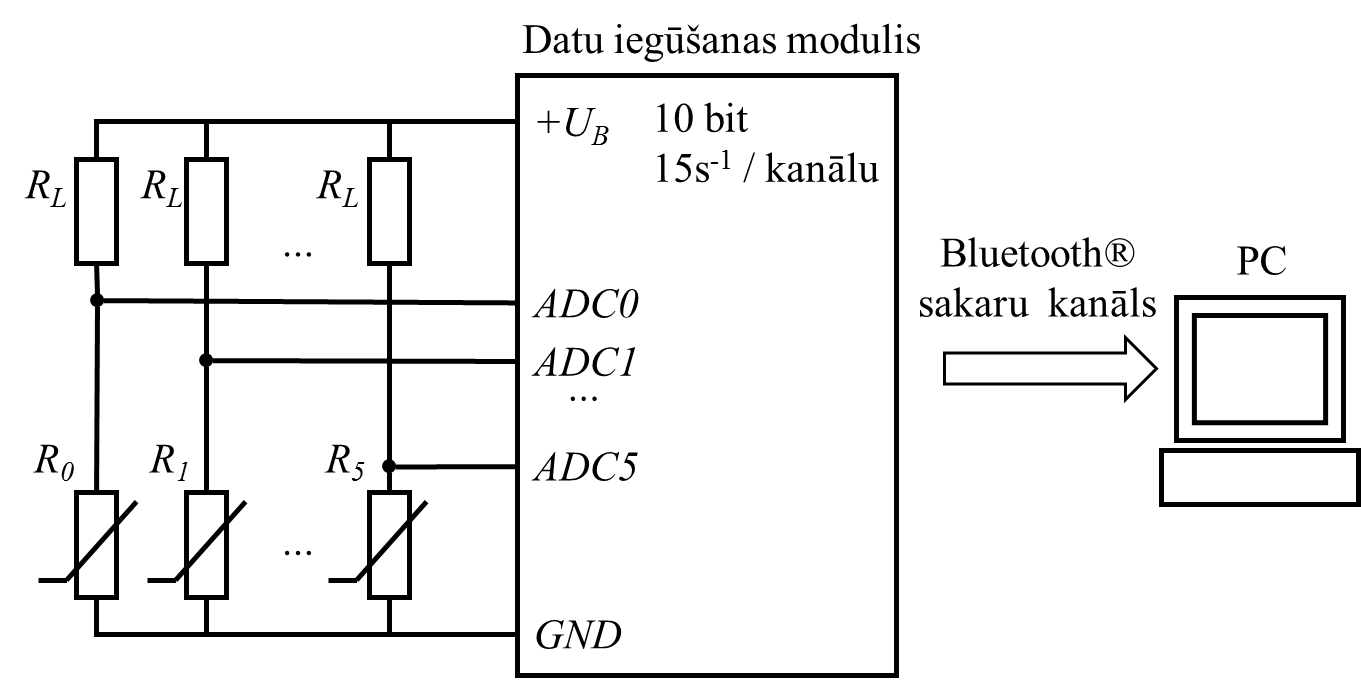 Attēls 1. Nolasīšanas shēmaIerīces sastāvā ir iebūvēts 6-koordināšu akselsrometrs (3D akselerometrs un žiroskops).Dati tiek pārraidīti izmantojot Bluetooth 4.0 SPP (serial port profile) kanālu. Uztvērējs – viedtālrunis, planšetdators, klēpjdators kas ļauj strādāt vienlaicīgi ar minimāli divām Bluetooth ierīcēm. Ierīce pārraida/ reģistrēs pretestības vērtības R0 – R5, paātrinājumi aX, aY, aZ,  kvaternions. Izlases frekvence (sampling rate) minimāli 15 s-1 uz kanālu. Pārraides datu formāts: 102 baitu pakete, kas iekļauj trīs datu ziņojumus:0-33 – pirmais ziņojums;34-67– otrais ziņojums;68-101 – trešais ziņojums.Intervāls starp ziņojumu datu nolasījumiem ierīcē ne vairāk par 20 ms. Katrs ziņojums satur 34 baitus atbilstoši Tabulai 1.Tabula 1. Ziņojumu formātsCOM porta parametri: Baud rate līdz 38400 (minimālā funkcionalitāte 9600), Parity=None, BITS=8, STOP=1, Flow control = 0. Sinhronizācijai izmanto COM porta “klusumu”: ja “klusuma” ilgums pārsniedz 2.5ms, ierīce uzsāka paketes pārraidi.Ierīces barošana tiek veikta ar 3.7 V  Li-Ion vai Li- Poly akumulatoru ar minimālo kapacitāti 150 mAh, konstrukcijā paredzēta akumulatora lādēšana caur mikro – USB savienotāju ar uzlādēšanas gaismas indikāciju (mirdzdiode).Plānotā datu iegūšanas sistēma iekļaus divas vienādas ierīces. Ierīcēm jāstrādā gan atsevišķi, gan kopā.Ierīce salikta tirgus pieejamā (standarta) korpusā ar izmēriem līdz 46x25x16 mm, korpusā iemontēts barošanas slēdzis un mikro – USB ligzda. Paredzēta ieslēgta stāvokļa indikācija (mirdzdiode). Iespējams izmantot puscaurspīdīgo vai caurspīdīgo korpusu, indikāciju nodrošinot ar uz spiestas plates izvietotiem mirdzdiodēm.Ierīces principiāla shēma dota Attēlā 2.Pasūtījumā apjoms – 30 moduļi.Pasūtījumā izpildes termiņš – 3 mēneši no pasūtījuma brīža (2017.gada 30. decembris).  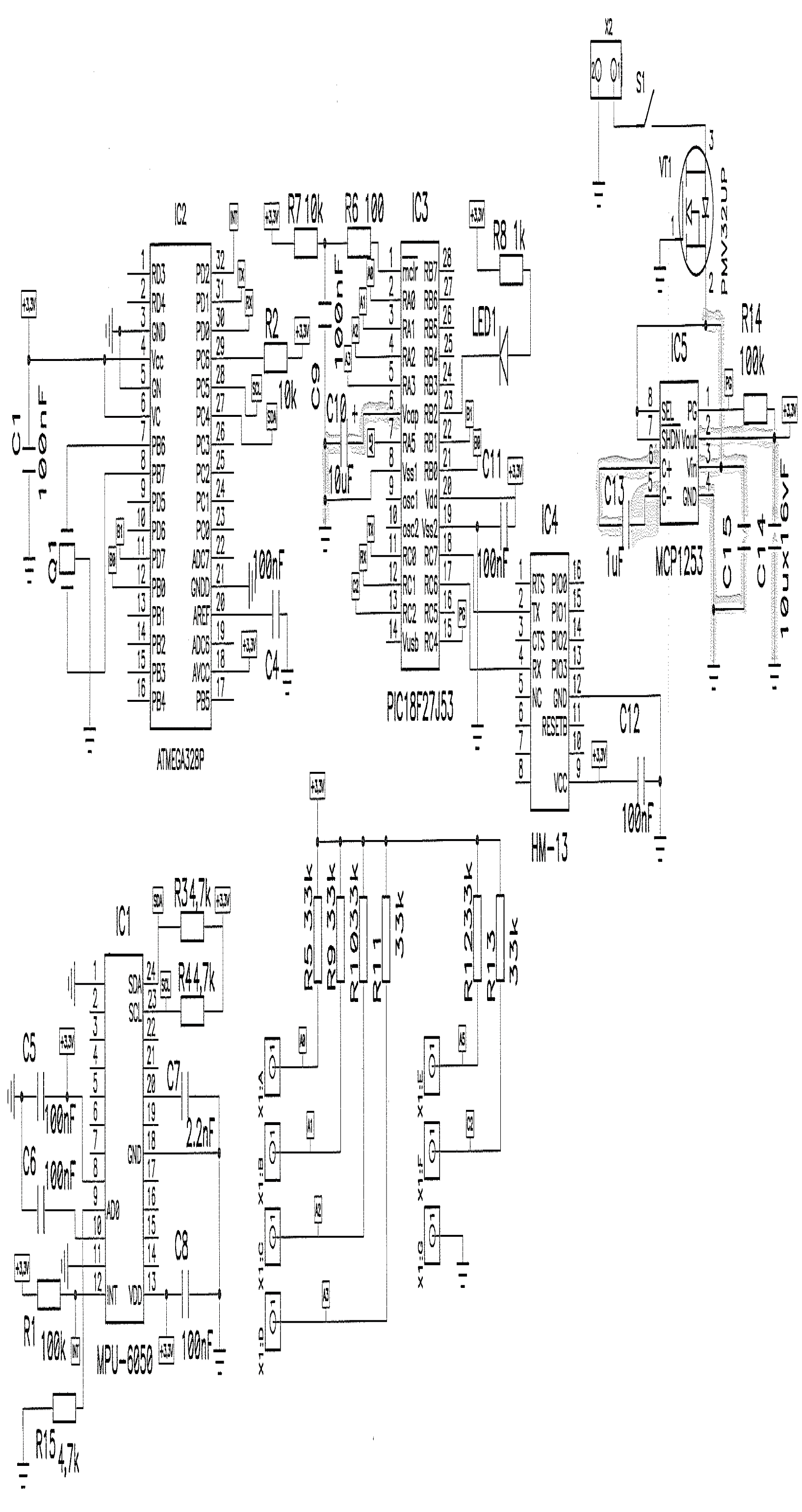 Attēls 2. Datu iegūšanas ierīces principiāla shēmaTEHNISKĀ SPECIFIKĀCIJAIepirkumam „Datu iegūšanas moduļa izgatavošana un piegāde ERAF projekta “Nanolīmenī modificētu tekstiliju virsmu pārklājumu sintēze un enerģētiski neatkarīgas mērīšanas sistēmas integrācija viedapģērbā ar medicīnisko novērojumu funkcijām”, līguma Nr.1.1.1.1/16/A/020, ietvaros”, ID Nr.: RTU - 2017/59Iepirkuma daļā Nr.2 “Datu iegūšanas moduļa projektēšana, izgatavošana un piegāde”Iepirkums paredz datu iegūšanas moduļa projektēšanu, izgatavošanu un programmēšanu atbilstoši pasūtītāja dokumentācijai / prasībām, kā arī moduļu testēšanu. Plānots pasūtījuma apjoms līdz 30 moduļiem.Elektronisko moduļu precīza specifikācija (tehniskais uzdevums) tiks noformulēta projektēšana procesā, izpildītājam konsultējoties ar pasūtītāju. Orientējošais elektroniskā moduļa funkcionālais apraksts:Ierīce nodrošina datu nolasīšanu no 8 rezistīviem devējiem R0 – R7, kas ir saslēgtas ar kopīgo vadu (Attēls 3) ar izšķirtspēju 12 biti uz kanālu. 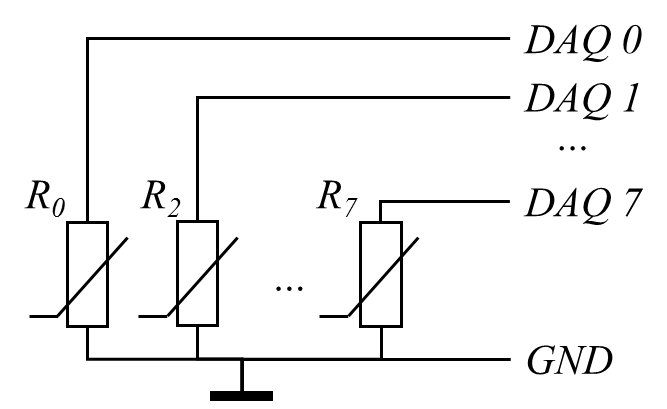 Attēls 3. Devēju slēguma konfigurācija.Ierīces sastāvā ir iebūvēts 6-koordināsu akselsrometrs (3D akselerometrs un žiroskops), kas ļauj mērīt paātrinājumus līdz 32G. Ierīce ļauj lietotājam noteikt paātrinājuma mērapjomu.Dati tiek pārraidīti izmantojot Bluetooth 4.0 SPP (serial port profile) kanālu. Uztvērējs – viedtālrunis, planšetdators, klēpjdators kas ļauj strādāt vienlaicīgi ar minimāli divām Bluetooth ierīcēm. Ierīce ļauj lietotājam noteikt datu paketes sastāvu (paketē iekļaujamos mainīgos). Maksimāla garā datu pakete iekļauj 42 bitus atbilstoši specifikācijai (Tabula 2).Tabula 2. Paketes formātsMaksimāli garās paketes režīma ierīcē nodrošina datu nolasīšanu un pārraidi ar ātrumu (sampling rate) ne mazāk par 200 paketes sekundē.Ierīce nodrošina iespēju lietotājam uzstādīt šādus parametrus: Ierīces vārdu, kas sastāv no 4 ASCII  simboliem; Ierīces Bluetooth kodu, kas sastāv no 4 ASCII  simboliem;Akselerometra diapazonu (4, 8, 16 vai 32 g ); Datu paketē iekļautos mainīgos (skat. Tabulu 2).Ierīces barošana tiek veikta ar 3.7 V  Li-Ion vai Li- Poly akumulatoru, divās modifikācijās, kas nodrošina ierīces nepārtraukto darbību 4 un 8 stundas. Ierīces konstrukcijā jāparedz akumulatora lādēšana caur mikro – USB savienotāju ar uzlādēšanas gaismas indikāciju (mirdzdiode).Plānotā datu iegūšanas sistēma iekļaus divas vienādas ierīces - moduļus. Ierīcēm jāstrādā gan atsevišķi, gan kopā.Ierīces saliktas spiestas plates gabarīta izmēriem (bez akumulatora) jābūt mazākiem par 25 x 25 x 8 mm, ieskaitot iemontēto barošanas slēdzi un mikro – USB ligzdu, ar pēc iespējas mazāko svaru. Paredzēta ieslēgta stāvokļa indikācija (mirdzdiode). Indikāciju iespējams nodrošināt ar uz spiestas plates izvietotiem mirdzdiodēm, paredzot ārējo mirdzdiožu pievienošanu.Ierīce salikta tirgus pieejamā (standarta) korpusā ar izmēriem līdz 46x25x16 mm, korpusā iemontēts barošanas slēdzis un mikro – USB ligzda. Iespējams izmantot puscaurspīdīgo vai caurspīdīgo korpusu, indikāciju nodrošinot ar uz spiestas plates izvietotiem mirdzdiodēm.Pasūtījumā apjoms – 30 moduļi.Pasūtījumā izpildes termiņš – 8 mēneši no pasūtījuma brīža (2018.gada 30.jūlijs).  Pielikums Nr.3 Nolikumam ID Nr. RTU-2017/59FINANŠU PIEDĀVĀJUMA FORMA<Vietas nosaukums>, <gads>.gada <datums>.<mēnesis><Pretendenta nosaukums vai vārds un uzvārds (ja pretendents ir fiziska persona)><reģistrācijas numurs vai personas kods (ja pretendents ir fiziska persona)>[Iepazinušies]/[Iepazinies] ar Rīgas Tehniskās universitātes, Reģ.Nr. 90000068977, adrese: Kaļķu iela 1, Rīga, LV - 1658 (turpmāk – Pasūtītājs) organizētā konkursa “Datu iegūšanas moduļa izgatavošana un piegāde ERAF projekta “Nanolīmenī modificētu tekstiliju virsmu pārklājumu sintēze un enerģētiski neatkarīgas mērīšanas sistēmas integrācija viedapģērbā ar medicīnisko novērojumu funkcijām”, līguma Nr.1.1.1.1/16/A/020, ietvaros”, iepirkuma ID Nr. RTU-2017/59, nolikumu, apliecinām, ka mūsu finanšu piedāvājums par iepirkuma priekšmetu ir:Aizpilda par tām iepirkuma daļām, kurās tiek iesniegts piedāvājums.Cenas norādāmas ar visiem nodokļiem un nodevām, ar ko var tikt aplikta piegādes veikšana, izņemot PVN, ar precizitāti 2 (divas) zīmes aiz komata. Piedāvātajā cenā ir ietvertas visas iespējamās izmaksas, kas saistītas ar piegādes pilnīgu veikšanu un paredzamās vispārīgās vienošanās izpildi, tai skaitā iespējamie sadārdzinājumi un visi riski.Ar šo apstiprinām un garantējam:1)	sniegto ziņu patiesumu un precizitāti;2)	vadošais darbinieks, kurš koordinēs piegādi __________________ (vārds, uzvārds, e-pasts, tālrunis);3) 	ka cenā ir iekļautas visas izmaksas, kas saistītas ar vispārīgās vienošanās izpildīšanu, tajā skaitā visi Latvijas Republikas normatīvajos aktos paredzētie nodokļi un nodevas, izņemot pievienotās vērtības nodokliPretendenta pārstāvja amats, vārds, uzvārds: Paraksts: 	__________________  projekts        Pielikums Nr.4Nolikumam ID Nr. RTU-2017/59IEPIRKUMA LĪGUMS Nr. 01J02-1/____Rīgā,						                                       2017.gada ___.___________Rīgas Tehniskā universitāte, izglītības iestādes reģistrācijas Nr.3341000709, kuras vārdā un interesēs, pamatojoties uz Rīgas Tehniskās universitātes Satversmi (apstiprināta ar 2014.gada 23.oktobra likumu “Par Rīgas Tehniskās universitātes Satversmi”) un rektora 2015.gada 3.februāra rīkojuma Nr.01000-1.1/34 “Par paraksta tiesībām uz publisko iepirkumu līgumiem un ar publisko iepirkumu procedūrām saistītajiem dokumentiem” pamata rīkojas finanšu prorektors Ingars Eriņš (turpmāk – „Pasūtītājs”), no vienas puses, un____“____________”, reģistrācijas Nr._________________, kuras vārdā un interesēs, pamatojoties uz _________, rīkojas tās ________, turpmāk tekstā – „Piegādātājs”, no otras puses, abi kopā saukti „Puses”, bet katrs atsevišķi saukts arī kā „Puse”, saskaņā ar iepirkuma „ Datu iegūšanas moduļa izgatavošana un piegāde ERAF projekta “Nanolīmenī modificētu tekstiliju virsmu pārklājumu sintēze un enerģētiski neatkarīgas mērīšanas sistēmas integrācija viedapģērbā ar medicīnisko novērojumu funkcijām”, līguma Nr.1.1.1.1/16/A/020, ietvaros” (iepirkuma identifikācijas Nr. RTU-2017/59) rezultātiem iepirkuma daļā Nr.___ “_______________”,, bez maldības, viltus un spaidiem noslēdz šādu līgumu ar pielikumu, par turpmāk minēto:DefinīcijasAkts - akts, kas apliecina, ka tiek konstatēti Preces Defekti.Defekti – Piegādes, Preces apjomu vai kvalitātes neatbilstība Latvijas Republikā spēkā esošajiem normatīvajiem aktiem, Tehniskajam piedāvājumam vai Līgumam.Iepirkums – Publisko iepirkumu likuma 9.panta kārtībā rīkots iepirkums „Datu iegūšanas moduļa izgatavošana un piegāde ERAF projekta “Nanolīmenī modificētu tekstiliju virsmu pārklājumu sintēze un enerģētiski neatkarīgas mērīšanas sistēmas integrācija viedapģērbā ar medicīnisko novērojumu funkcijām”, līguma Nr.1.1.1.1/16/A/020, ietvaros” iepirkuma identifikācijas Nr. RTU – 2017/59.Līgums – šis līgums ar visiem tā pielikumiem, iespējamajiem papildinājumiem un grozījumiem.Līguma summa – maksimāli iespējamā maksa par Preču Piegādi Līgumā noteiktajā kārtībā un apmērā bez pievienotā vērtības nodokļa (turpmāk – PVN)Nolikums – Iepirkuma procedūras nolikums ar visiem tā pielikumiem, papildinājumiem, precizējumiem un grozījumiem.Pārstāvis - Pasūtītāja vai Piegādātāja pilnvarota persona, kas Līguma ietvaros kontrolēs līgumsaistību izpildi, pieņems vai nodos Preci.Pavadzīme - spēkā esošajiem normatīvajiem aktiem atbilstoša pavadzīme, ko Piegādātājs iesniedz Pasūtītājam par Preču Piegādi Līgumā noteiktajā kārtībā.Piegāde - Preces piegāde (atbilstoši Tehniskajā piedāvājumā norādītajam) saskaņā ar Līguma noteikumiem.Prece – _______________(atkarībā no Iepirkuma daļas) saskaņā ar nolikumu, Tehnisko specifikāciju, Piegādātāja iesniegto piedāvājumu par kuru tiek slēgts Līgums.Projekts: Eiropas Reģionālās attīstības fonda projekts “Nanolīmenī modificētu tekstiliju virsmu pārklājumu sintēze un enerģētiski neatkarīgas mērīšanas sistēmas integrācija viedapģērbā ar medicīnisko novērojumu funkcijām”, līguma Nr.1.1.1.1/16/A/020, (PVS ID 2588).Līguma priekšmetsPasūtītājs pasūta, bet Piegādātājs par Līgumā minēto samaksu Piegādā Preci un Pasūtītājs apņemas pirkt, saņemt un apmaksāt Preci Līgumā noteiktajā termiņā, kartībā un apmērā.Prece tiek Piegādāta atbilstoši tehniskajai specifikācijai (Pielikums Nr.1) un Piegādātāja iesniegtam Finanšu piedāvājumam (Pielikums Nr.2), Līguma noteikumiem un Latvijas Republikā spēkā esošajiem normatīvajiem aktiem.Piegādātājs garantē, ka Prece atbilst spēkā esošiem valsts standartiem vai citos normatīvajos aktos noteiktajām Preces kvalitātes un atbilstības prasībām, kā arī Preces izgatavotāja sniegtajai informācijai (Preces marķējums, pievienotā instrukcija, uzglabāšanas noteikumi u.tml.), kā arī garantē, ka tiks piegādātas jaunas, nelietotas Preces orģinālā iepakojumā.Līguma summa un norēķinu kārtībaLīguma summa par Preces Piegādi ir _________ (___________) EUR bez PVN. Līguma cena visā Līguma darbības laikā nevar tikt pārsniegta.Papildus Līguma summai Pasūtītājs maksā Piegādātājam PVN 21% apmērā, kas ir  ______EUR (________________). Kopējā Līguma summa ir ________________EUR (____________) ar PVN.Piegādātāja Finanšu piedāvājumā (Pielikums Nr.1) iekļautās vienību cenas ir nemainīgas visā Līguma darbības laikā. Pasūtītājs maksā Piegādātājam tikai par faktiski Piegādāto Preci, bet ne vairāk kā 3.1. un 3.2.punktā noteikto summu.Līguma summu___________________ EUR bez PVN Pasūtītājs samaksā 30 (trīsdesmit) dienu laikā pēc atbilstoša Piegādātāja rēķina saņemšanas dienas, pārskaitot naudu Piegādātāja norādītajā bankas kontā.Piegādātājs Preču Piegādi Pasūtītāja Pārstāvja norādītajā telpā veic uz sava rēķina un par to Pasūtītājam nav jāmaksā.Maksājums skaitās izdarīts brīdī, kad Pasūtītājs veicis maksājumu no sava norēķinu konta.Piegādātājs, sagatavojot pavadzīmi vai rēķinu, tajā iekļauj informāciju ar iepirkuma nosaukumu un identifikācijas numuru, Projekta pilnu nosaukumu un numuru, kā arī Līguma datumu un numuru. Ja Piegādātājs nav iekļāvis šajā Līguma punktā noteikto informāciju pavadzīmē vai rēķinā, Pasūtītājam ir tiesības prasīt Piegādātājam veikt atbilstošas korekcijas pavadzīmē un līdz brīdim, kamēr Piegādātājs nav novērsis nepilnības – neapmaksāt Piegādātājam pienākošos summu Līgumā noteiktā termiņā. Preces piegādes noteikumi un termiņiPiegādātājs Preces Piegādi veic ne vēlāk kā līdz 2018.gada __________ no līguma noslēgšanas brīža, Preču piegādi iepriekš saskaņojot ar Pasūtītāju.Pasūtītājs Preci pasūta elektroniski nosūtot e-pastu Līguma 11.2. punktā norādītajam Pārstāvim.Preces Piegādes adrese ir : Ķīpsalas iela 6 - 238.telpa, Rīga. Ne vēlāk kā 5 (piecas) darba dienas pirms attiecīgas Preces Piegādes, Piegādātājam ir pienākums saskaņot ar Pasūtītāju Preces piegādes laiku.Preču piegādes adreses maiņas gadījumā Pasūtītājs Piegādātāju informē 10 (desmit) darba dienas iepriekš.Preces pieņemšanas kārtībaPreces atbilstību Pavadzīmē norādītajam Pasūtītājs apstiprina ar savu parakstu uz Pavadzīmes. Preces nodošana Pasūtītājam tiek fiksēta ar Pavadzīmi, ko paraksta abu Pušu pārstāvji. Pie Preces nodošanas tiek pārbaudīts tās sortiments un daudzums. Kopā ar Pavadzīmi Piegādātājs iesniedz Pasūtītājam no savas puses parakstītu aktu par Preces piegādi.Pasūtītājs Preces un Piegādes atbilstību Līguma noteikumiem pārbauda 5 (piecu) darba dienu laikā pēc Preces saņemšanas un minētajā termiņā Pasūtītājam ir tiesības izteikt pretenzijas par Preces vai Piegādes kvalitātes neatbilstību Līguma noteikumiem un Latvijas Republikā spēkā esošo normatīvo aktu prasībām, sastādot Aktu. Pasūtītājam ir tiesības nepieņemt neatbilstošas kvalitātes Preces.Par Preču redzamajiem trūkumiem Pircējam ir jāpaziņo Piegādātājam 3 (trīs) darba dienu laikā no to pieņemšanas dienas. Par Preces slēptajiem trūkumiem Pasūtītājam ir jāpaziņo Piegādātājam 5 (piecu) darba dienu laikā no šo trūkumu atklāšanas dienas, un par tiem Pusēm ir jāsagatavo Akts. Ja Pasūtītājs, pieņemot Preci vai Piegādes atbilstību, konstatē Defektus, tiek noformēts Akts un attiecīga pretenzija nosūtīta Piegādātājam, norādot Defektu būtību. Pasūtītājs nepieņem Preci, kas neatbilst Līguma noteikumiem.Piegādātājs uz sava rēķina novērš konstatētos Defektus Pušu saskaņotā termiņā, bet, ja Puses nespēj vienoties, ne vēlāk kā 5 (piecu) darba dienu laikā pēc Pasūtītāja rakstveida iebildumu saņemšanas dienas. Pēc Defektu novēršanas izdarāma atkārtota Preces un Piegādes pieņemšana Līgumā noteiktajā kārtībā.Ja Aktā minētie Defekti radušies Piegādātāja darbības vai bezdarbības rezultātā, izdevumi šo neatbilstību novēršanai pilnībā ir jāapmaksā Piegādātājam.Gadījumā, ja Pasūtītājs atkārtoti konstatē Preces vai Piegādes Defektus vai tie netiek novērsti Līgumā noteiktajā kārtībā, Pasūtītājam ir tiesības iepriekš, rakstiski brīdinot Piegādātāju, izbeigt Līgumu.Pēc visas saskaņā ar Līgumu noteiktās Preces Piegādes Puses paraksta gala Preces Piegādes Aktu, kas apliecina, ka Piegādātājs piegādājis Preci Līgumā noteiktajā kārtībā un apmērā.Gadījumā, ja Pasūtītājs atkārtoti konstatē Preces vai Piegādes Defektus vai tie netiek novērsti Līgumā noteiktajā kārtībā, Pasūtītājam ir tiesības iepriekš, rakstiski brīdinot Piegādātāju, izbeigt Līgumu.Pasūtītāja tiesības un pienākumiPasūtītājs apņemas veikt maksājumu par Preci Līgumā noteiktajā termiņā un apmērā. Pasūtītājam ir tiesības pieprasīt un ne vēlāk kā 3 (trīs) darba dienu laikā no Piegādātāja saņemt informāciju par Līguma izpildes gaitu, Piegādes laiku vai apstākļiem, kas varētu kavēt Piegādi.Pasūtītājam ir pienākums parakstīt Pavadzīmi, ja Prece ir Piegādāta saskaņā ar Līguma noteikumiem.Piegādātāja tiesības, pienākumi un garantijasPiegādātājam Preču Piegāde jāveic patstāvīgi. Piegādātājs apliecina, ka Līguma izpildē tam ir saistoši Nolikumā minētie nosacījumi attiecībā uz Preces Piegādi un garantijas nodrošināšanu Preces garantijas laikā.Piegādājot Preci, Piegādātājam ir jāievēro Līguma noteikumi un Pārstāvja tiešie norādījumi un prasības.Parakstot šo Līgumu Piegādātājs piešķir tiesības Pasūtītājam lietot Preci bez ierobežojuma, t.sk. bez termiņa ierobežojuma un papildus licenču maksas. Piegādātājam ir pienākums 3 (trīs) darba dienu laikā pēc Pasūtītāja pieprasījuma rakstveidā sniegt informāciju par Līguma izpildes gaitu, Piegādes laiku vai apstākļiem, kas varētu kavēt Piegādi.Piegādātājs garantē Preces kvalitāti un atbilstību Pasūtītāja noteiktajām tehniskajām prasībām. Nepārvarama varaPuses tiek atbrīvotas no atbildības par Līguma pilnīgu vai daļēju neizpildi, ja šāda neizpilde radusies nepārvaramas varas vai ārkārtēja rakstura apstākļu rezultātā, kuru darbība sākusies pēc Līguma spēkā stāšanās un kurus nevarēja iepriekš ne paredzēt, ne novērst.Pusei, kura atsaucas uz nepārvaramas varas vai ārkārtēja rakstura apstākļu darbību, nekavējoties (ne vēlāk kā 5 (piecu) darba dienu laikā no attiecīgo apstākļu uzzināšanas dienas) par šādiem apstākļiem rakstveidā jāziņo otrai Pusei. Ziņojumā jānorāda, kādā termiņā pēc viņas uzskata ir iespējama un paredzama viņas Līgumā paredzēto saistību izpilde, un, pēc pieprasījuma, šādam ziņojumam ir jāpievieno dokuments, kuru izsniegusi kompetenta institūcija un kura satur ārkārtējo apstākļu darbības apstiprinājumu un to raksturojumu.Ja šie apstākļi turpinās ilgāk nekā divus mēnešus, jebkura no Pusēm ir tiesīga atteikties no savām līgumsaistībām. Šajā gadījumā neviena no Pusēm nav atbildīga par zaudējumiem, kuri radušies otrai Pusei laika posmā pēc nepārvaramas varas apstākļu iestāšanās.Pušu atbildībaPiegādātājs par katru nokavēto Preces Piegādes vai Defektu novēršanas dienu, maksā Pasūtītājam līgumsodu 0,5% (piecas desmitdaļas procenta) apmērā no Līguma summas, bet ne vairāk par 10% (desmit procenti) no Līguma summas.Ja Pasūtītājs Līguma paredzētajā termiņā un apjomā neveic maksājumu par Preci, Piegādātājam ir tiesības pieprasīt no Pasūtītāja līgumsodu 0,5% (piecas desmit daļas procenta) apmērā no Līguma summas, bet ne vairāk par 10% (desmit procenti) no Līguma summas.Līgumsoda samaksa neatbrīvo Puses no to saistību pilnīgas izpildes.Gadījumā, ja Pasūtītājam rodas tiesības saskaņā ar Līguma noteikumiem pieprasīt no Piegādātāja līgumsodu vai jebkuru citu maksājumu, Pasūtītājam, iepriekš rakstveidā brīdinot Piegādātāju, ir tiesības ieturēt līgumsodu vai jebkuru citu maksājumu no Piegādātājam izmaksājamajām summām. Puses savstarpēji ir atbildīgas par līgumsaistību pārkāpšanu vai zaudējumu radīšanu otrai Pusei. Puse, kas vainīga Līguma saistību pārkāpšanā vai zaudējumu radīšanā, atlīdzina otrai Pusei radītos zaudējumus. Ja Piegādātājs 20 (divdesmit) darba dienu laikā no brīža, kad tam radušās tiesības pieprasīt no Pasūtītāja līgumsodu par maksājuma termiņa kavējumu, savas tiesības nav izmantojis, uzskatāms, ka Piegādātājs ir atteicies no attiecīgā līgumsoda un zaudējis tiesības pieprasīt no Pasūtītāja līgumsodu par attiecīgo maksājuma termiņa kavējumu.Zaudējumu gadījumā Puses (atsevišķi vienojoties) ir tiesīgas Līguma izpildes laikā pieaicināt neatkarīgu ekspertu zaudējumu atlīdzības apmēra noteikšanai. Eksperta pakalpojumus apmaksā tā Puse, kura radījusi zaudējumus vai Puse, kas saskaņā ar eksperta slēdzienu, nepamatoti pieprasījusi zaudējumu atlīdzību. KonfidencialitātePuses apņemas ievērot konfidencialitāti savstarpējās attiecībās, tajā skaitā:nodrošināt Līgumā minētās informācijas neizpaušanu no trešo personu puses, kas piedalās Līguma izpildē, izņemot valsts un pašvaldību institūcijas, kas tiesību aktos noteiktā kārtībā pieprasa atklāt šādu informāciju;aizsargāt, neizplatīt un bez iepriekšējas savstarpējas rakstiskas saskaņošanas neizpaust trešajām personām pilnīgi vai daļēji ar šo Līgumu vai citu ar to izpildi saistītu dokumentu saturu, kā arī tehniska, komerciāla un jebkāda cita rakstura informāciju par otras Puses darbību, kas kļuvusi tiem pieejama līgumsaistību izpildes gaitā, izņemot Latvijas Republikas normatīvajos aktos paredzētajos gadījumos.Puses vienojas, ka šīs nodaļas ierobežojumi neattiecas uz publiski pieejamu informāciju, kā arī uz informāciju, kuru saskaņā ar Līguma noteikumiem ir paredzēts darīt zināmu trešajām personām.Puses vienojas, ka konfidencialitātes noteikumu neievērošana ir rupjš Līguma pārkāpums, kas cietušajai Pusei dod tiesības prasīt no vainīgās Puses konfidencialitātes noteikumu neievērošanas rezultātā radušos zaudējumu atlīdzināšanu.Šīs Līguma nodaļas noteikumiem nav laika ierobežojuma un uz to nav attiecināms Līguma darbības termiņš.Pušu pārstāvjiNo Pasūtītāja puses par Līguma saistību izpildes kontroli atbildīgā persona: _________________________, kurai ir noteikti šādi pienākumi:kontrolēt Līguma saistību izpildi un saskaņot Preces Piegādes laiku;pārbaudīt piegādātās Preces un Piegādes atbilstību Līgumam;parakstīt Piegādātāja iesniegto Pavadzīmi vai rēķinu;parakstīt nodošanas - pieņemšanas aktus.Piegādātāja atbildīgā persona par Līguma izpildi: <   >.Līguma darbības termiņš un tā grozīšanas, papildināšanas un izbeigšanas kārtībaLīgums stājas spēkā no tā parakstīšanas brīža un ir spēkā līdz Pušu saistību pilnīgai izpildei.Visi Līguma grozījumi un papildinājumi ir spēkā tikai tādā gadījumā, ja tie ir rakstiski un abu Pušu pilnvaroto pārstāvju parakstīti un tie ir saskaņā ar Publisko iepirkumu likuma 61. pantu.Puses var izbeigt Līgumu pirms termiņa tikai savstarpēji rakstiski vienojoties, izņemot Līgumā konkrēti atrunātos gadījumos.Pasūtītājam ir tiesības vienpusēji izbeigt Līgumu pirms termiņa, brīdinot par to Piegādātāju 15 (piecpadsmit) darba dienas pirms izbeigšanas.Citos gadījumos Līgumu var izbeigt vienpusēji tikai gadījumos, kas tieši paredzēti Latvijas Republikas normatīvajos aktos. Jebkurā Līguma izbeigšanas gadījumā Pasūtītājs apņemas 30 (trīsdesmit) darba dienu laikā no tā izbeigšanas brīža atdot Piegādātājam visus saņemto un neapmaksāto Preci vai veikt pilnīgu samaksu par faktiski piegādāto un pieņemto Preci, kā arī nokārtot visas citas saistības pret Piegādātāju. Jebkurā Līguma izbeigšanas gadījumā Piegādātājs apņemas izpildīt visas saistības, kas radušās līdz Līguma izbeigšanas brīdim.Nobeiguma nosacījumiLīguma nodaļu virsraksti ir lietoti vienīgi ērtībai un nevar tikt izmantoti Līguma noteikumu interpretācijai.Pusēm ir jāinformē vienai otra 7 (septiņu) dienu laikā par savu rekvizītu (nosaukuma, adreses, norēķinu rekvizītu un tml.) maiņu rakstiski, nosūtot e-pastu.Visus strīdus un domstarpības, kas varētu rasties sakarā ar līgumsaistību izpildi, Puses centīsies atrisināt sarunu ceļā. Gadījumā, ja 20 (divdesmit) dienu laikā sarunu ceļā strīds netiks atrisināts, Puses vienojas strīdus risināt tiesā, atbilstoši LR normatīvo aktu prasībām.Līgums sagatavots latviešu valodā, divos eksemplāros, uz _______________ lappusēm. Abiem Līguma eksemplāriem ir vienāds juridiskais spēks. Viens no eksemplāriem glabājas pie Pasūtītāja, otrs – pie Piegādātāja.Visos citos jautājumos, ko neregulē Līguma noteikumi, Puses ievēro spēkā esošajos Latvijas Republikas normatīvajos aktos noteikto kārtību.Puses ar saviem parakstiem apliecina, ka tām ir saprotams Līguma saturs, nozīme un sekas, tās atzīst Līgumu par pareizu, savstarpēji izdevīgu un labprātīgi vēlas to pildīt.Līgumam pievienoti šādi pielikumi:Pielikums Nr.1 – Tehniskā specifikācija uz ___ lpp. Pielikums Nr.2 – Finanšu piedāvājuma kopija uz ___ lpp. Pušu rekvizīti un paraksti5.2.Pretendentam ir jāatbilst šādām Pretendentu kvalifikācijas prasībām:5.3.Lai pierādītu atbilstību Pasūtītāja noteiktajām kvalifikācijas prasībām, pretendentam jāiesniedz šādi Pretendenta kvalifikāciju apliecinošie dokumenti: 5.2.1.Pretendents piekrīt nolikuma noteikumiem. 5.3.1.Pretendenta pieteikums par piedalīšanos iepirkumā, kas ir aizpildīts atbilstoši nolikuma pielikumam Nr.1 – Pieteikuma vēstules formai.Ja piedāvājumu iesniedz personu apvienība, visi apvienības dalībnieki paraksta pieteikumu par piedalīšanos iepirkumā vai arī visu personu apvienības dalībnieku pilnvarotā persona.5.2.2. Pretendents ir reģistrēts normatīvajos aktos noteiktajos gadījumos un kārtībā (ja normatīvie akti to paredz).5.3.2.Lai pārbaudītu nolikuma 5.2.2.apakšpunkta izpildi, par Latvijas Republikā reģistrētu pretendentu reģistrāciju atbilstoši normatīvo aktu prasībām, Komisija pārbaudīs Uzņēmumu reģistra datubāzē. Pretendentam, kas nav reģistrēts Uzņēmumu reģistrā, jāiesniedz dokuments, kas apliecina tā reģistrāciju. Ārvalstī reģistrētam pretendentam jāiesniedz kompetentas attiecīgās valsts institūcijas izsniegts dokuments, kas apliecina, ka pretendents ir reģistrēts atbilstoši tās valsts normatīvo aktu prasībām.5.2.3.Pretendenta pārstāvim, kas parakstījis piedāvājuma dokumentus, ir pārstāvības (paraksta) tiesības.5.3.3.Lai apliecinātu nolikuma 5.2.3.apakšpunkta izpildi, jāiesniedz dokuments, kas apliecina pretendenta pārstāvja, kurš paraksta piedāvājumu, paraksta (pārstāvības) tiesības. Ja pretendents iesniedz pilnvaru (oriģinālu vai apliecinātu kopiju), tad papildus tam jāiesniedz dokuments, kas apliecina, ka pilnvaras devējam ir pretendenta paraksta (pārstāvības) tiesības. Ja pārstāvības tiesības izriet no informācijas, kas iegūstama Uzņēmumu reģistra datubāzē, pieteikuma vēstulē ietverama norāde par šo faktu un Pasūtītājs pats par to pārliecināsies Uzņēmumu reģistra datubāzē.Persona(norādīt nosaukumu un lomu (pretendents, personu apvienības dalībnieks), iepirkumā)Mazais uzņēmums ir uzņēmums, kurā nodarbinātas mazāk nekā 50 personas un kura gada apgrozījums un/vai gada bilance kopā nepārsniedz 10 miljonus euro(atbilst/neatbilst)Vidējais uzņēmums ir uzņēmums, kas nav mazais uzņēmums, un kurā nodarbinātas mazāk nekā 250 personas un kura gada apgrozījums nepārsniedz 50 miljonus euro, un/vai, kura gada bilance kopā nepārsniedz 43 miljonus euro(atbilst/neatbilst)<  ><  ><  >Mainīgais BaitiKomentārsQW4Q – kvaterniona komponentes, 32 bitu integer  binārais skaitlis, dalot ar 1073741824 dod 32bitu float kvaternionuQX4Q – kvaterniona komponentes, 32 bitu integer  binārais skaitlis, dalot ar 1073741824 dod 32bitu float kvaternionuQY4Q – kvaterniona komponentes, 32 bitu integer  binārais skaitlis, dalot ar 1073741824 dod 32bitu float kvaternionuQZ4Q – kvaterniona komponentes, 32 bitu integer  binārais skaitlis, dalot ar 1073741824 dod 32bitu float kvaternionuAX2A – paātrinājuma komponentes, 16 bitu integer binārais skaitlis, dalot ar 4091 dod paātrinājumu +/-8G diapazonā AY2A – paātrinājuma komponentes, 16 bitu integer binārais skaitlis, dalot ar 4091 dod paātrinājumu +/-8G diapazonā AZ2A – paātrinājuma komponentes, 16 bitu integer binārais skaitlis, dalot ar 4091 dod paātrinājumu +/-8G diapazonā ADC02Analoga ieeju 10 bitu ACP dati, 16 bitu integer binārais skaitlis diapazonā 0 – 1024ADC12Analoga ieeju 10 bitu ACP dati, 16 bitu integer binārais skaitlis diapazonā 0 – 1024ADC22Analoga ieeju 10 bitu ACP dati, 16 bitu integer binārais skaitlis diapazonā 0 – 1024ADC32Analoga ieeju 10 bitu ACP dati, 16 bitu integer binārais skaitlis diapazonā 0 – 1024ADC42Analoga ieeju 10 bitu ACP dati, 16 bitu integer binārais skaitlis diapazonā 0 – 1024ADC52Analoga ieeju 10 bitu ACP dati, 16 bitu integer binārais skaitlis diapazonā 0 – 1024Kopā34Mainīgais Baiti paketēKomentārs (attiecās uz garo paketi)Time4Ierīces iekšēja taimera nolasījums, 32 bitu integer  QW4Q – kvaterniona komponentes, 32 bitu integer  binārais skaitlis, dalot ar 1073741824 dod 32bitu float kvaternionuQX4Q – kvaterniona komponentes, 32 bitu integer  binārais skaitlis, dalot ar 1073741824 dod 32bitu float kvaternionuQY4Q – kvaterniona komponentes, 32 bitu integer  binārais skaitlis, dalot ar 1073741824 dod 32bitu float kvaternionuQZ4Q – kvaterniona komponentes, 32 bitu integer  binārais skaitlis, dalot ar 1073741824 dod 32bitu float kvaternionuAX2A – paātrinājuma komponentes, 16 bitu integer binārais skaitlis, dalot ar 4091 dod paātrinājumu +/-8G diapazonā AY2A – paātrinājuma komponentes, 16 bitu integer binārais skaitlis, dalot ar 4091 dod paātrinājumu +/-8G diapazonā AZ2A – paātrinājuma komponentes, 16 bitu integer binārais skaitlis, dalot ar 4091 dod paātrinājumu +/-8G diapazonā ADC02Analoga ieeju 12 bitu1 ACP dati, 16 bitu integer binārais skaitlis diapazonā 0 – 1024ADC12Analoga ieeju 12 bitu1 ACP dati, 16 bitu integer binārais skaitlis diapazonā 0 – 1024ADC22Analoga ieeju 12 bitu1 ACP dati, 16 bitu integer binārais skaitlis diapazonā 0 – 1024ADC32Analoga ieeju 12 bitu1 ACP dati, 16 bitu integer binārais skaitlis diapazonā 0 – 1024ADC42Analoga ieeju 12 bitu1 ACP dati, 16 bitu integer binārais skaitlis diapazonā 0 – 1024ADC52Analoga ieeju 12 bitu1 ACP dati, 16 bitu integer binārais skaitlis diapazonā 0 – 1024ADC62Analoga ieeju 12 bitu1 ACP dati, 16 bitu integer binārais skaitlis diapazonā 0 – 1024ADC72Analoga ieeju 12 bitu1 ACP dati, 16 bitu integer binārais skaitlis diapazonā 0 – 1024Kopā42Iepirkuma daļaIepirkuma priekšmetsSkaits Cena EUR (bez PVN) par visu apjomu 1Datu iegūšanas moduļa izgatavošana un piegāde atbilstoši tehniskajai specifikācijai (2.pielikums)30 moduļi<   >PVN 21%:PVN 21%:PVN 21%:<   >Kopā ar PVN 21%:Kopā ar PVN 21%:Kopā ar PVN 21%:<   >Iepirkuma daļaIepirkuma priekšmetsSkaits Cena EUR (bez PVN) par visu apjomu 2Datu iegūšanas moduļa projektēšana, izgatavošana un piegāde atbilstoši tehniskajai specifikācijai (2.pielikums)30 moduļi<   >PVN 21%:PVN 21%:PVN 21%:<   >Kopā ar PVN 21%:Kopā ar PVN 21%:Kopā ar PVN 21%:<   >